Муниципальное дошкольное образовательное учреждение«Детский сад № 105 «Мальвина»г. Волжского Волгоградской области»                                 СЦЕНАРИЙ          развлечения для старших дошкольников                   «К НАМ ПРИХОДИТ РОЖДЕСТВО»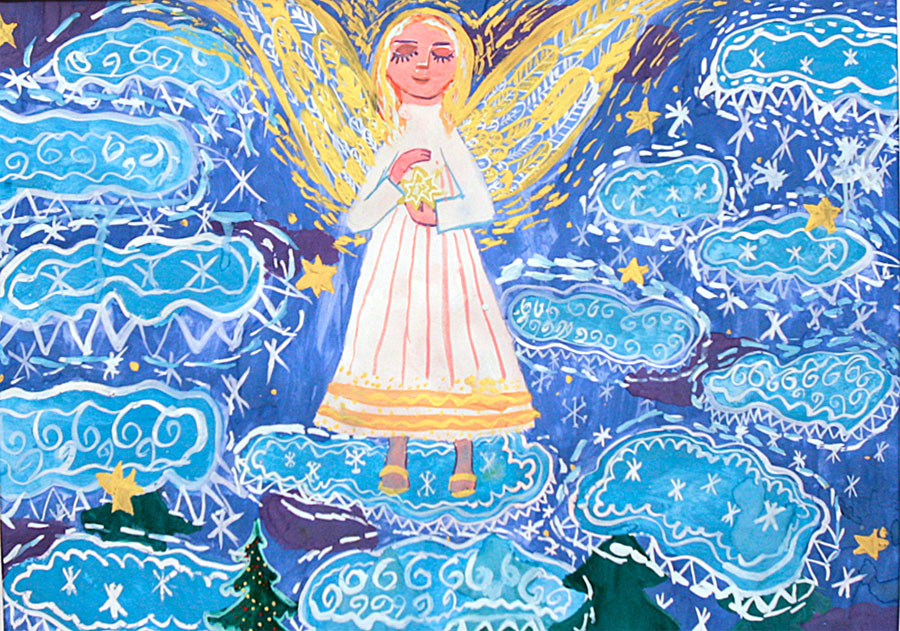 Разработала: музыкальный руководитель высшей квалификационной категории Сафина Лариса Вячеславовна2018Звучит музыка. Дети заходят в зал и садятся на стульчики.Ведущая: Здравствуйте, дорогие гости. Сегодня великий праздник – праздник Рождества. Рождество Христово – удивительное время, когда сердце наполняется ожиданием чуда. И это чудо приходит. Кажется, что небо стало ближе, в сердце загорается огонёк надежды на то, что мир вокруг станет лучше. Каждый старается в этот день подарить добро и любовь близкому человеку, стать лучше, а самое главное – быть ближе к Богу. Ребята, что же это за праздник такой Рождество? 
Ребенок: Рождество – детский праздник потому, что испокон веков в этот праздник почитались дети, так как центром праздника – является родившийся Богомладенец Христос.Ребенок: Рождество – добрый праздник, праздник победы добра над злом.Ребенок: Рождество – светлый праздник, его всегда сопровождали святые и праздничные дни, Рождественская елка.
Ребенок: Рождество – красивый праздник, так как ни в один из праздников люди не украшали так свои дома, улицы и города.

Ребенок: Рождество – семейный праздник. Его всегда встречают в своей семье, в кругу родных и близких.Ведущая: Можно сказать, что все мы, собравшиеся здесь, тоже одна большая и дружная семья. Давайте всей нашей дружной семьей споем песню о Рождестве.ПЕСНЯ   «ЯРКАЯ   ЗВЕЗДОЧКА»Ведущая: Когда, святым огнем горя,                 Над сонной синевой                 Взошла чудесная звезда,                 Родился Бог Живой.                 И над тобой горит звезда                 Любви и доброты.                 Взгляни, дитя, на небеса,                 Ее увидишь ты.ТАНЕЦ   ЗВЕЗДОЧЕКВ конце танца в зале загорается «Вифлеемская звезда»Ведущая: Да, не знатность и сила, не богатство и власть, а любовь и смирение спасли мир.                  Над горной пещерой сверкала звезда                  И спал Вифлеем в тишине сладких грез.                  Великое чудо свершилось тогда –                  Родился Спаситель для мира – Христос.
Ведущая: И первыми, кто встретил Спасителя, были животные, оставленные пастухами. Они стояли вокруг яселек и согревали  своим дыханием СветлогоМладенца, а Он – улыбался им. Ребята, а вы знаете, какие это были животные? Отгадайте мои загадки.Он в работе целый век.Без него-то человекНе вспахал бы поле.Труд – воловья доля.Разговор о ком пошел? Подскажите. Это… (вол)Пастухи пасут стада,Чтобы шерсть была всегда.Будет шерстяная пряжа –Будет холод им не страшен.Шерсть закручена в колечкиУ кудрявой у… (овечки)И кудрявый, круторогий,Голосистый, тонконогийВместе с нею по горамХодит друг ее… (баран)Говорят, что он упрямый,Но работник верный самый.Длинноух, метелкой хвостик…Ну, конечно, это… (ослик)Когда дети отгадывают загадку, выходит ребенок в костюме этого  животного. В конце к ним выходят дети в костюмах воробышка, кошки, собачки и козлика.Ведущая: В яслях спал на свежем сене                  Тихий крошечный Христос.                  Месяц, вынырнув из тени,                 Гладил лен его волос…Вол: Бык дохнул в лицо Младенца         И, соломою шурша,         На упругое коленце         Засмотрелся, чуть дыша.Воробей: Воробьи сквозь жерди крыши                 К яслям хлынули гурьбой,Вол: А бычок, прижавшись к нише,         Одеяльце мял губой.Пес: Пес, прокравшись к теплой ножке,        Полизал ее тайком.Кошка: Всех уютней было кошке              В яслях греть Дитя бочком…Козлик: Присмиревший белый козлик              На чело Его дышал,Ослик: Только глупый серый ослик             Всех беспомощно толкал:             «Посмотреть бы на ребенка             Хоть минуточку и мне!»             И заплакал звонко-звонко             В предрассветной тишине…
Ребенок: А Христос, раскрывши глазки,                 Вдруг раздвинул круг зверей                И с улыбкой, полной ласки,                Прошептал: «Смотри скорей!»Ведущая: Это было настоящее чудо! Ребята, давайте споем об этом песню.ПЕСНЯ   «В   НОЧНОМ   САДУ»Ведущая: Под покровом мягким, снежным                 Дремлет русское село,                 Все дороги, все тропинки                 Белым снегом замело                 Снег под солнцем серебрится,                 Ясный свет над ним струится,                 И звучат слова:                 «Здравствуй, праздник                 Светлый, ясный,                 Величавый и прекрасный,                 Праздник Рождества!»                 Целый день метель кружила,                 Над землей всю ночь мела                 Всё в лесу она укрыла,                 Замела, запорошила —                 И сюда пришла.ТАНЕЦ   «СЕРЕБРИСТЫЕ   СНЕЖИНКИ»Ведущая: Снег идёт на Рождество,                 Падает, как милость Божья.                 Снег идёт – и волшебство                 В этот день случиться может.ТАНЕЦ   «СНЕГ - СНЕЖОК»Ведущая: Мелодия – это не только лишь звук,                  Мелодия – это движенье,                  И вылетает, как птица из рук                  Нот беспокойных круженье.ОРКЕСТР   «РОЖДЕСТВЕНСКАЯ   ПЕСЕНКА»Ведущая: Наступило Рождество,                 Долго ждали мы его.                 Святки празднует народ,                 Веселится и поет!ИГРА   «ПЕРЕДАЙ   СНЕЖОК»ИГРА   «ВАЛЕНКИ»ИГРА   «ВЕТЕР   ВОЛНУЕТСЯ   РАЗ»Ведущая: Каждый год мы имеем возможность приблизиться к чудесному таинству Рождества совсем близко. Давайте сейчас все вместе посмотрим фильм об этом светлом и радостном празднике.МУЛЬТФИЛЬМ   «РОЖДЕСТВО   ХРИСТОВО»Ведущая: В этот светлый праздник –                Праздник Рождества                Мы друг другу скажем                Теплые слова.                 Пусть улыбки ваши                В этот дивный день                Будут счастьем нашим                И подарком всем. Ребенок: Светлый праздник Рождества!                Нет счастливей торжества!Ребенок: В ночь рождения Христова                Над землёй зажглась Звезда.Ребенок: С той поры через столетья                Нам она, как солнце светит.Ребенок: Согревает верой души,                Чтобы мир стал краше, лучше.Ребенок: Дарит искры волшебства                Светлый праздник Рождества!Ребенок: Мир приходит в каждый дом…Все: Поздравляем с Рождеством!ПЕСНЯ   «РОЖДЕСТВО»В заключение  праздника детям раздают угощение. Дети дарят друг другу маленькие рождественские подарочки.